Техническая спецификация для закупа экрана на треноге ОписаниеОсновные преимущества: 
-  необходимо быстрая  установка  экрана,  для презентаций на улице и мобильных презентаций в офисе. 
- Глянцевый стальной корпус чёрного цвета 
- Складные ножки и поддерживающая стойка обеспечивают удобство в хранении и транспортировке экрана 
- Чёрные границы по краям экрана для лучшего отображения изображенияТехнические характеристикиПримерное изображениеДиагональ:Не более 251 смРазмер экрана:Не менее 153 x 153 смФормат: 1:1Вид крепления: На треногеРазмеры упаковки (Ш х В х Г):Не менее 1,71м х 0,17м х 0,1мВес с упаковкой:Не более 9.02 кгУпаковка:RTLЦеновое предложение должно содержать следующее: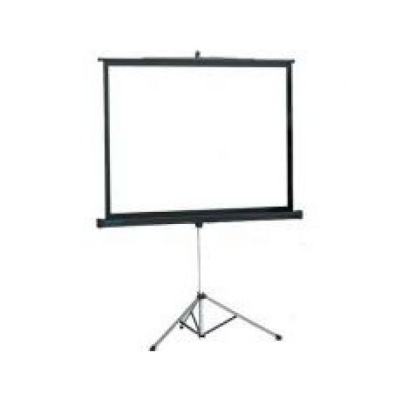 1) техническую спецификацию; наименование, точные характеристики и количество поставляемых товаров (с указанием марки/модели, наименования производителя и страны происхождения).